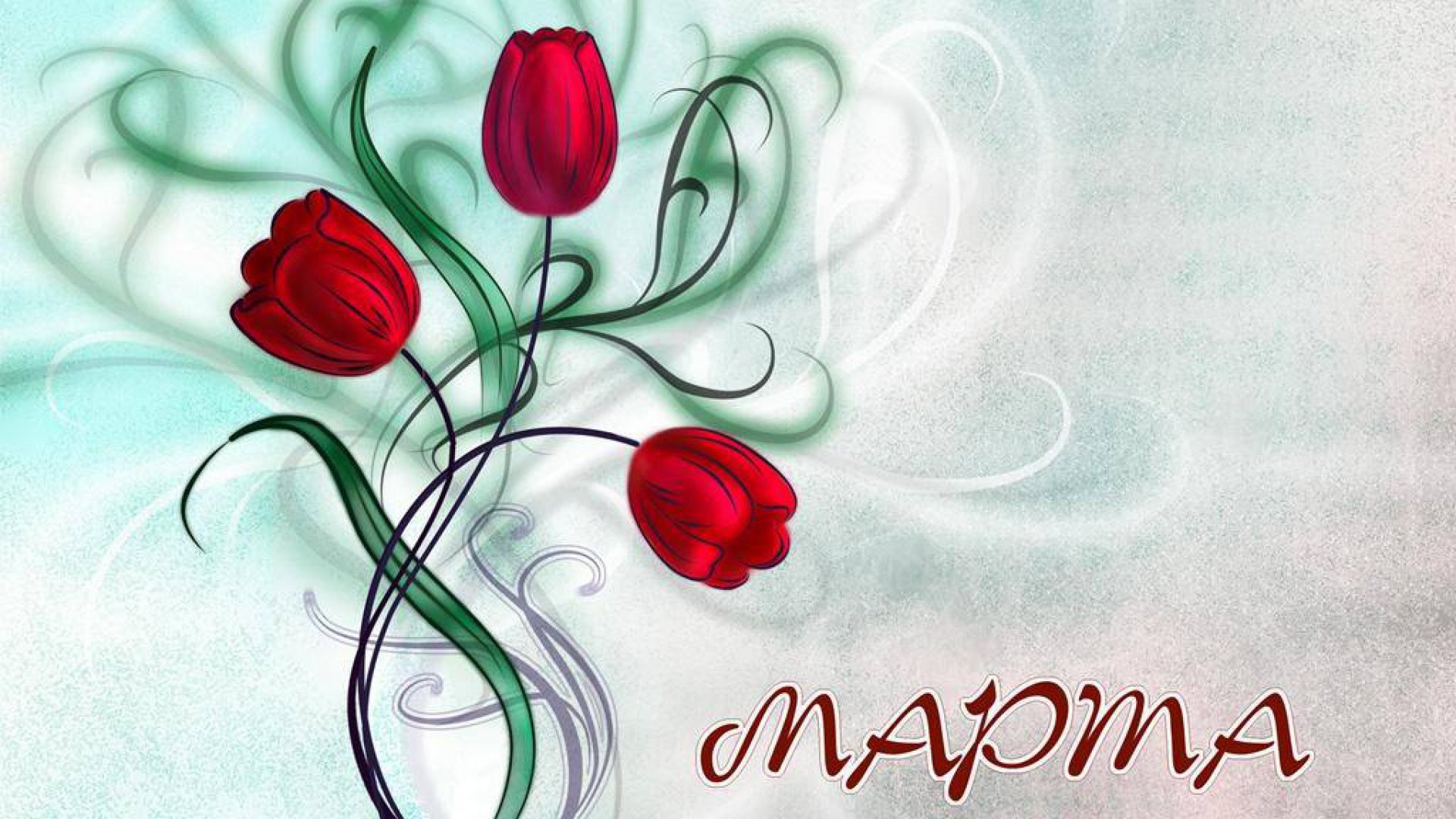 №ДатаНаименованиемероприятияМестопроведенияОтветственный1.Культурно - досуговые мероприятия для детей до 14 лет1.Культурно - досуговые мероприятия для детей до 14 лет1.Культурно - досуговые мероприятия для детей до 14 лет1.Культурно - досуговые мероприятия для детей до 14 лет1.Культурно - досуговые мероприятия для детей до 14 лет1.01.03.1916.00ч.Кинопоказ Концертный залКладова А.Н.2.02.03.1913.00ч.Игровая программа «В гостях у…»ДискозалМаслова Л.В.3.02.03.1914.00ч.Дискотека ДискозалУсольцева И.С.4.05.03.1916.00ч.Познавательно-развлекательная программа, посвященная Международному женскому дню «Счастье там, где мама»ДискозалУсольцева И.С.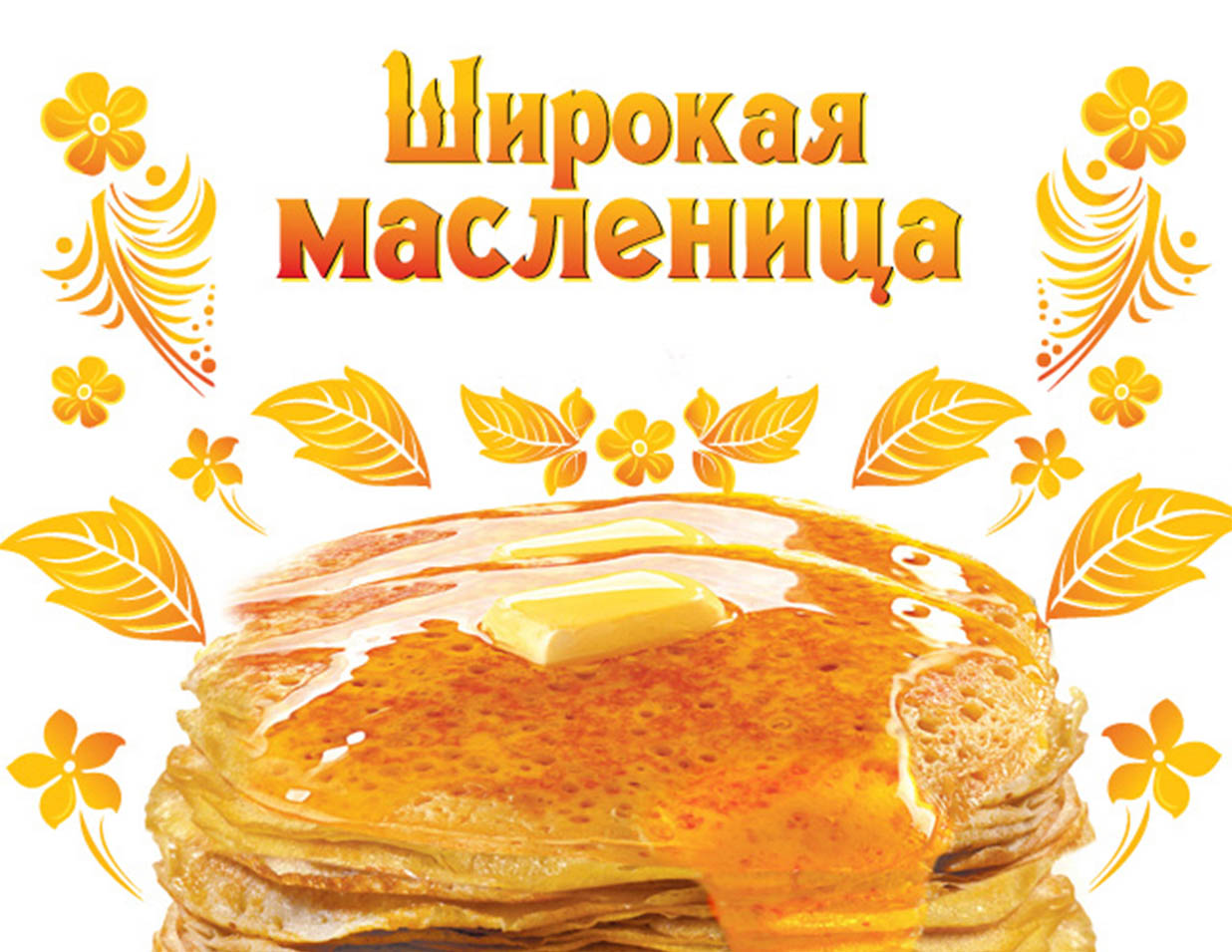 5.22.03.1916.00ч.Кинопоказ Концертный залУсольцева И.С.6.23.03.1914.00ч.Дискотека «Веселуха»ДискозалУсольцева И.С.7.28.03.1916.00ч.Кинопоказ Концертный залКладова А.Н.8.29.03.1912.00ч.Развлекательная программа «Мультяшки»ДискозалУсольцева И.С.2.Культурно - досуговые мероприятия для молодежи от 15 -24 лет2.Культурно - досуговые мероприятия для молодежи от 15 -24 лет2.Культурно - досуговые мероприятия для молодежи от 15 -24 лет2.Культурно - досуговые мероприятия для молодежи от 15 -24 лет2.Культурно - досуговые мероприятия для молодежи от 15 -24 лет9.23.03.1919.00ч.Дискотека для подростков «Ритмы современности»ДискозалВойтова А.А.3.Культурно – досуговые мероприятия для населения старше  24 лет3.Культурно – досуговые мероприятия для населения старше  24 лет3.Культурно – досуговые мероприятия для населения старше  24 лет3.Культурно – досуговые мероприятия для населения старше  24 лет3.Культурно – досуговые мероприятия для населения старше  24 лет10.01.03.1918.00ч.Кинопоказ Концертный залКладова А.Н.11.07.03.1920.00ч. Танцевально-развлекательная программа «Мы разные? Мы классные!»ДискозалКладова А.Н.Нуриева Л.В.12.22.03.1918.00ч.Кинопоказ Концертный залУсольцева И.С.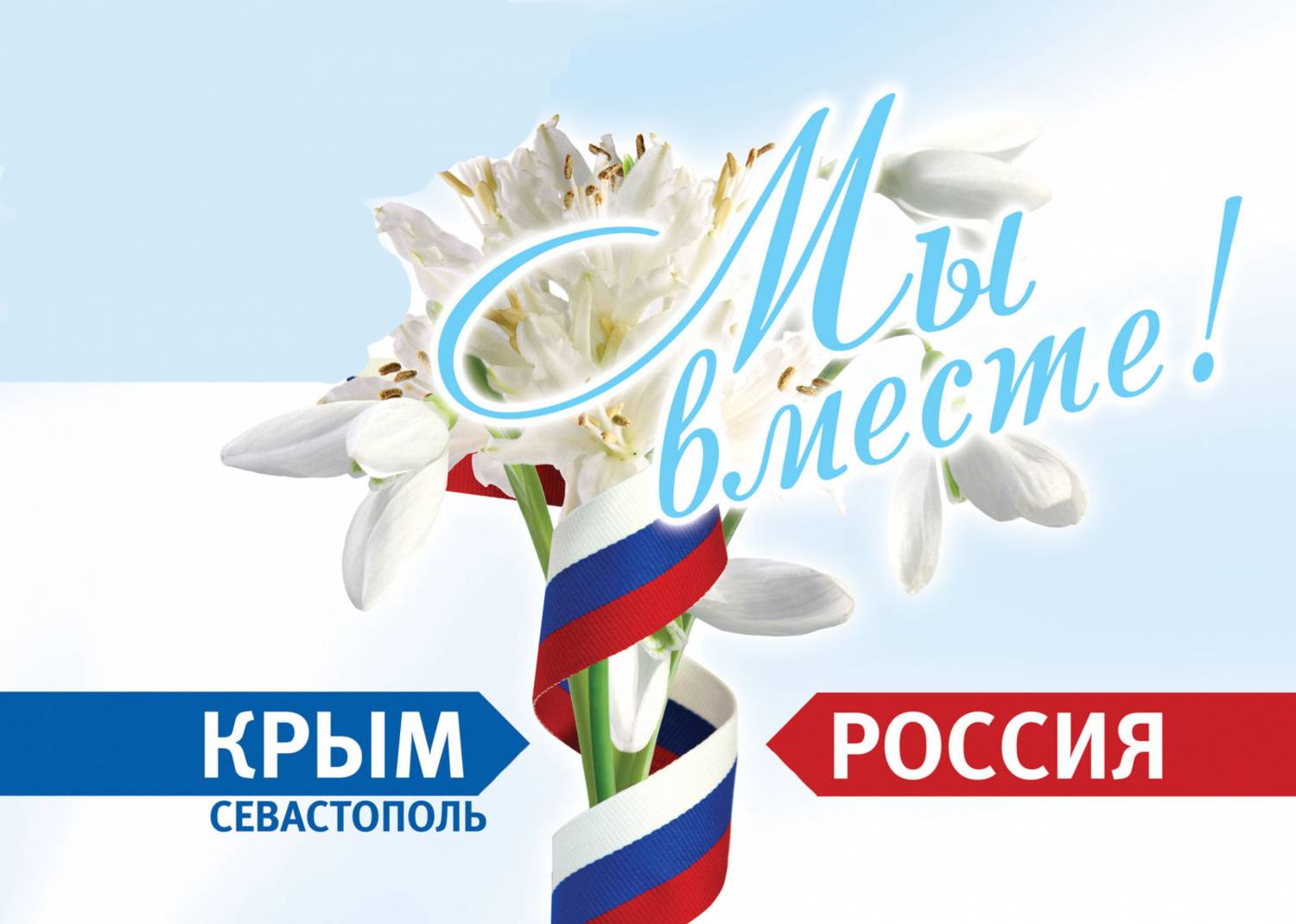 13.22.03.1920.00ч.Танцевально-развлекательная программа «ДискоКлуб»ДискозалКладова А.Н.14.23.03.1917.00ч.Капустник к Дню работников культурыДискозалНуриева Л.В.15.28.03.1918.00ч.КинопоказКонцертный залКладова А.Н.4.Мероприятия для разновозрастной категории4.Мероприятия для разновозрастной категории4.Мероприятия для разновозрастной категории4.Мероприятия для разновозрастной категории4.Мероприятия для разновозрастной категории16.04.03.19Выставка ДПИ к 8 МартаФойе 1 этажМаслова Л.В.06.03.1910.00ч.Акция «Тайный друг»ДКНуриева Л.В.17.07.03.1918.00ч.Концерт, посвященный Международному женскому дню «Девочка. Девушка. Женщина.»Концертный залВойтова А.А.18.10.03.1913.00ч.Праздник масленицы «Как на масленой неделе»Площадь ДККладова А.Н.19.16.03.1910.00ч.Фестиваль детского и юношеского творчества «Северные ручейки»Концертный залНуриева Л.В.20.18.03.1914.15ч.Акция «Крым наш!»Площадь СОШКладова А.Н.21.18.03.19Конкурс рисунков «Крым наш!»Фойе 1 этажНуриева Л.В.22.27.03.1912.00ч.Акция «День театра»Площадь ДКВойтова А.А.